Всяка година различен брой млади хора, лишени от родителска грижа и израснали в социални институции, достигат пълнолетие и завършват средно образование. Това е труден момент, в който те трябва да напуснат дома, където са били настанени, понякога от раждането си, и да заживеят самостоятелно. Повечето от тях не са готови да преминат сами през тази промяна и имат нужда от специална подкрепа при напускане на институцията и прехода към самостоятелен живот. Те трябва да притежават знания и социални умения, които да им помогнат при продължаване на обучението, намиране на дом и работа, справяне с ежедневните житейски ангажименти. Момчетата и момичетата имат нужда от разяснения и съвети по различни въпроси, като например къде ще живеят, дали ще получават подкрепа и дали ще продължат да поддържат връзка с човека, който се е грижил за тях, или със социалния работник.Подготовката на младите хора за напускането на системата за грижа и навлизането им в света на възрастните трябва да започне почти от момента, когато детето е настанено в институцията или услугата. Преходът от зависимо дете към независим възрастен е процес, който отнема много години - от ранно юношество до края на двадесетте години. Младежите, отглеждани в семейна среда, обикновено се обръщат към своите родители и близки, когато срещат затруднения, но децата, напускащи социалните домове, в повечето случаи нямат тази подкрепа. Израснали в домове, те са изключително уязвими, и без конкретно обучение и подпомагане на личностното им развитие, често им липсват знания и умения, свързани с въпроси като права и гражданство, общуване, умения за социално и междуличностно взаимодействие, управление на финансите, трудова заетост и професионално развитие. Редица изследвания, както и социалната практика, отчитат сложността на отглеждането и възпитанието на децата в институциите. Емоционалните проблеми, дефицитите и поведенческите затруднения, високата степен на риск от изолация и изоставане, прояви на пренебрежение и насилие са само част от сериозните проблеми, пред които са изправени тези деца. Сериозността на процеса на формирането им като самостоятелни възрастни с отговорно поведение поставя специалистите, ангажирани с тази задача, пред сериозни изпитания. Качеството на подкрепата, която получават при подготовката си за напускане на домовете, влияе върху способността им да се интегрират успешно в обществото. Въпреки че през последните няколко години броят на децата в институции намалява и по-малко младежи напускат домовете след навършване на пълнолетие, развитието на  социалните услуги и моделът на работа трябва да се адаптират към новите социални реалности и да бъдат предоставяни на всички млади хора в затруднено положение, които се нуждаят от подкрепа за социалното и професионалното си развитие.Равни възможности за младите хора, напускащи институциите, могат да бъдат постигнати единствено чрез силна ангажираност на централната и местна власт, на неправителствения  сектор и на гражданското общество, от които  зависи  развитието на българската социална система, за да може тя да отговори на нуждите на най-уязвимите групи. Системата за подкрепа може да бъде ефективна само тогава, когато ролите и функциите на всички участници в нея са добре дефинирани и  между тях е създадена добра координация.През 2012 г. започна реализирането на инициативата на президента на Република България Росен Плевнелиев  „Подкрепи една мечта”. Тя цели насърчаване подготовката и реализацията на младите хора след напускането им на специализираната институция за деца, центъра за настаняване от семеен тип, защитеното жилище, преходното жилище или социално учебно-професионален център. Прилагането на дейностите на инициативата се основава на подписаното през същата година Споразумение за сътрудничество между Администрацията на президента, Министерството на образованието и науката, Държавната агенция за закрила на детето, Агенцията за социално подпомагане, Агенцията по заетостта. През 2015 г. към инициативата се присъединиха Министерството на труда и социалната политика и Министерството на младежта и спорта. За осъществяване на дейностите съдействие оказват Националната федерация на работодателите на инвалиди и Фондация „Подарете книга”.Чрез Споразумението институциите обединиха ресурсите си за мотивиране, насочване и подпомагане на младежите за продължаване на образованието им и/или осигуряване на заетост. Подкрепата се осъществява под формата на конкретни дейности и програми като: консултиране и информиране за възможностите за личностна и професионална реализация; обучение и квалификация според интересите на младежите и потребностите на пазара на труда; осигуряване на  заетост; парични дарения и материална помощ от физически и юридически лица за провеждане на ежегодния абитуриентски бал на младежите и при наличие на финансов ресурс и със съгласието на дарителите - предоставяне на еднократна финансова подкрепа на младежите, приети за студенти през съответната година, по предварително определени от Администрацията на президента ред и условия.Въз основа на Споразумението е създадена междуведомствена работна група, в която са включени представителите на присъединилите се към него институции и организации. На ежемесечни срещи експертите извършват мониторинг на заложените в годишния план за действие цели, отчитат се постигнатите резултати в работата с младежите от целевата група, представят се конкретни казуси, които се нуждаят от съдействие за разрешаване. Благодарение на дейността на междуведомствената група, се предприемат последващи мерки и се постига цялостното изпълнение на мерките, заложени в Споразмението.   Пряката работа с младежите, включени в инициативата „Подкрепи една мечта”, се извършва на местно ниво. От 2012 г. се създават екипи, в които участват трудови посредници, психолози и кейс-мениджъри от дирекциите „Бюро по труда” (ДБТ), социални работници, младежки медиатори, психолози от центровете за обществена подкрепа (ЦОП) или други доставчици на социални услуги в близост до специализираната институция. Екипите активно се подпомагат и от класни ръководители, учители, педагогически съветници, психолози от училищата, представители от специализираните институции и от услугите от резидентен тип.В началото на учебната година всички младежи участват в анкетно проучване на индивидуалните потребности и очаквания за образователно и професионално развитие. Съобразно резултатите от анкетирането и личните истории на младежите, за всеки един от тях се определя „мениджър на случай”. Изготвя се оценка на възможностите и потребностите, въз основа на която се разработва персонален план за действие и се определя насоката за работа с оглед предоставяне на най-подходяща услуга. Екипите провеждат срещи с младежите по плана за действие два пъти месечно, с цел договаряне на конкретни стъпки и срокове за подпомагане продължаване на образованието или реализиране на пазара на труда.През учебната 2013-2014 г. обхватът на целевата група по инициативата е разширен с оглед подобряване възможностите за реализация на младите хора чрез своевременно ориентиране и осъществяване на подходящо насочване в зависимост от заявените интереси. Паралелно със завършващите, в дейностите се включват и младежите от випуска, завършващи през следващата учебна година. С тази целева група екипите на местно ниво организират и провеждат групови мероприятия или индивидуални срещи за професионално ориентиране и активно поведение на младежите на пазара на труда.В началото на учебната 2015/2016 г. в инициативата „Подкрепи една мечта” са включени 158 младежи, завършващи средно образование или професионално обучение и напускащи специализирани институции за деца - центрове за настаняване от семеен тип /ЦНСТ/, домове за деца, лишени от родителска грижа /ДДЛРГ/, социален учебно–професионални центрове /СУПЦ/, защитени, наблюдавани и преходни жилища, комплекси за социални услуги за деца и семейства. Към 01 юли 2016 г. са обхванати 145 от първоначално идентифицираните младежи. От тях 87 са настанени в социални институции или резидентни услуги, а 58 са от СУПЦ. Тринадесет младежи не са включени в дейностите по инициативата поради преместване в друга институция, реинтегриране в семейна среда или нежелание за ползване на услуги.В началото на учебната година бе проведено анкетно проучване за определяне на желанията и потребностите на младежите. Информацията се актуализира ежемесечно след провеждане  на срещите между младежите и експертите. Според получените данни към 01 юли 2016 г., 53 младежи са заявили желание след напускане на институцията да бъдат устроени на работа; 32 искат да продължат образованието си; 61 момчета и момичета са заявили желание да ползват други услуги. 79 от общия брой младежи са със специфични потребности или с експертни решения на ТЕЛК, като 47 от тях са с висок процент намалена работоспособност (между 70 и 100%) и могат да извършват трудова дейност само под прякото ръководството и наблюдение на наставник, при специални условия, без определено работно време и норма.Приоритет в работата на местните екипи е завършването на средно образование и успешно полагане на държавните зрелостни изпити през месец май 2016 г. от всички младежи. Освен това, в личните планове за действие са заложени следните мерки:Определяне на интересите, способностите и уменията на младежите с цел последващо професионално/кариерно ориентиране; Уточняване на потребностите и целите;Информиране за възможностите и услугите, които могат да ползват по реда на Закона за насърчаване на заетостта, след регистрация в Дирекция „Бюро по труда” /ДБТ/ като търсещи работа;Информиране за пазара на труда на местно ниво;Консултиране за програми и мерки за заетост и обучение, възможностите за включване в схеми по Оперативна програма „Развитие на човешките ресурси” /ОП РЧР/, работа по междуправителствени спогодби и европейски услуги за заетост /EURES/;Представяне на възможностите за обучение, които предлагат Българо-германските центрове за професионално обучение (БГЦПО) и Младежките информационно-консултантски центрове (МИКЦ);Информиране за специалностите и условията за прием, преференциите и облекченията при кандидатстване във висши училища;Включване в Ателие за търсене на работа, в индивидуално кариерно ориентиране и в групови мероприятия за професионално информиране и консултиране; Участие в индивидуални и групови специализирани психологически консултации, проведени от психолозите от ДБТ; Насочване при необходимост към специализирани психологически консултации за отстраняване на социалната изолация и пречките в общуването;Участие в организирани от ДБТ трудови борси; Изготвяне на профил и проактивно предлагане пред работодатели;Подпомагане при попълване и подаване на документи за кандидатстване за продължаване на образованието във висше училище;Консултиране за възможностите за ползване на социални услуги и подпомагане.Устроени на работа към 01 юли 2016 г. са 38 младежи – 35 от випуск 2016 г. и 3 от випуск 2017 г. Постигнати са договорености за заетост на други 6. Към работодатели са насочени 2 младежи, за които се очаква резултат. На 5 са предложени работни места, но те са отказали посредничество и са заявили категорично, че не търсят работа и не желаят да работят.19 младежи са кандидатствали във висши училища. 16 от тях са приети в редовна форма на обучение, за 1 няма обратна информация, а 2 не са се класирали.Един от младежите от целевата група ще продължи образованието си в 13 клас, 2 ще се обучават в СУПЦ. Шест младежи от СУПЦ Варна са подали документи за преквалификация. Трима младежи успешно са положили поправителни изпити през м. юни и са подали заявления за допускане до държавни зрелостни изпити през м. септември. На поправителни изпити през м. август и м. септември ще се явят други трима.Паралелно с осъществяването на възможността на младежите да продължат образованието си във висши училища, екипите работят и за тяхната трудова реализация (в случаите, при които няма да продължат образованието си или да ще обучават в задочна форма).При провеждането на  инициативата на държавния глава „Подкрепи една мечта“ през 2016 г. бяха събрани дарения в размер на 46 800 лева за организиране на тържествена церемония по повод завършване на средно образование на младежите от целевата група. По традиция неизразходваният финансов ресурс за провеждане на абитуриентския бал за младежи в неравностойно положение ще бъде използван в подкрепа на тези от тях, които желаят да продължат образованието, като тази година освен приетите във висше училище, ще могат да кандидатстват и приетите в професионален колеж. Размерът на сумата, която ще бъде използвана за предоставянето на финансова подкрепа възлиза на 35 171, 58 лв.  На официалната Интернет страница на президента са обявени Правилата за получаване на финансова помощ от инициативата „Подкрепи една мечта“ за 2016 година. Съгласно тях, всеки отговарящ на условията кандидат може да получи еднократна подкрепа в размер до 2000 лева. Във връзка с желанието да бъдат подкрепени и подпомогнати по-голям брой нуждаещи се младежи в неравностойно положение, обхватът на целевата група за получаване на еднократна финансова помощ по инициативата през последната година беше разширен - имат възможност да я получат младежите, напускащи специализирана институция за деца, център за настаняване от семеен тип или защитено жилище; завършващите средно общообразователно училище за деца с нарушено зрение или средно специализирано училище за деца с увреден слух;  завършващите възпитателно училище интернат (ВУИ) или социално-педагогически интернат (СПИ), както и напускащите приемно семейство, в което са били отглеждани.Запазва се тенденцията, наблюдавана от началото на инициативата, младежите, заявили желание да продължат образованието си, да са по-малък дял от тези, избрали да се реализират на пазара на труда. Всяка година местните екипи информират завършващите момчета и момичета за висшите училища и специалностите, които предлагат. Консултират ги за преференциите, които могат да ползват за настаняване в общежитие, семестриална такса и стипендии. Съгласно Закона за висшето образование от заплащане на такси в държавните висши училища се освобождават: лица, които са кръгли сираци; лица с трайни увреждания и намалена работоспособност (70 и над 70 на сто); лица, отглеждани до пълнолетието си в домове за отглеждане и възпитание на деца, лишени от родителски грижи.  Тези младежи се настаняват без класиране в студентските общежития и заплащат само 30 % от размера на месечния наем. Стипендиите им се планират от висшите училища, съобразно изплатените стипендии на такива студенти-стипендианти от предходната учебна година. Екипите по инициативата «Подкрепи една мечта» запознават момчетата и момичетата с възможността да решават пробните тестове за матурите, качени на сайта на Министерството на образованието и науката (МОН), като при възникнали затруднения могат да се обръщат за консултации към преподавателите си. Предоставят им се и тестове по български език и литература на хартиен носител.Като добър пример може да се посочи резултатът от работата на екипа от ДБТ Провадия, който положи специални грижи за  подготовката за кандидатстване в Медицински университет, гр. Варна на едно от момичетата от целевата група. Момичето бе обучавано от преподавател във висшето училище, посещава и подготвителен кандидатстудентски курс по моделиране на зъб. Мениджърът на случай я придружава в процеса на подаване на документи и кандидатстване. Фондация „Подарете книга“ подари на девойката лаптоп, с който да улесни усвояването на знания, необходими за продължаване на образованието й. Момичето не бе прието в Медицински университет гр. Варна, но ще се обучава в специалност „Туризъм“ в Шуменския университет „Епископ Константин Преславски“. Устройване на първичен пазар на труда;Устройване на субсидирани работни места /програми и мерки за заетост и обучение по Закона за насърчаване на заетостта и проекти по Оперативна програма „Развитие на човешките ресурси“/.Проведени са срещи с конкретни работодатели с цел мотивирането им за наемане на младежите, изявили желание за работа. Работата на екипите е насочена към повишаване на мотивацията за намиране на работа и разширяване на кръга от възможности в хода на социалното включване. Проведено е психологическо консултиране с цел преодоляване на негативни предубеждения относно трудовата реализация. Коментирани са очакванията и възможностите по отношение на самостоятелен живот извън социалните услуги,. Проведени са срещи и консултации за преодоляване на безпокойството на младежите от предстоящите промени, свързани с преместването им в други специализирани институции и социални услуги или започването на работа.Младежите са запознати с възможностите за сезонна заетост и свободните работни места, обявени в ДБТ.Към 1 септември 2016 г. 44 младежи /37 от випуск 2016 г. и 6 от випуск 2017 г./ са започнали работа. За петима се очаква назначение, други 2 са насочени към подходящи работодатели, 5 младежи са отказали предложените им работни места, един е включен в обучение на Институт за социално управление за усвояване на професия по схема „Активни“ на Оперативна програма „Развитие на човешките ресурси“. В повечето случаи младите хора работят в областта на услугите, туризма, селското стопанство и строителството. За трета поредна година целевата група по инициативата включва младежите, завършващи средното си образование през следващата учебна година. Целта е да се подобрят възможностите за реализация на младите хора чрез своевременно ориентиране и осъществяване на подходящо насочване в зависимост от заявените интереси 	Завършващи училище през 2016/2017 г. са 123 момчета и момичета, като 53 живеят са в институции и социални услуги и 70 са настанени в СУПЦ.Екипите на местно ниво провеждат с тях групови и индивидуални срещи. Обсъдени са нагласите на младежите за продължаване на образованието и професионална реализация, както и възможностите за стажуване през лятото с цел придобиване на реална престава за трудовите правоотношения. Всички младежи от целевата група са поканени след завършване на образованието си да се регистрират като търсещи работа в ДБТ. Трудовите посредници  им отделят специално внимание, като прилагат индивидуален подход, съобразен със специфичните им потребности, здравословно състояние и придобита степен на образование и квалификация.Регистрираните в ДБТ момчета и момичета от институциите могат да участват във всички програми и мерки за обучение и заетост, реализирани от Агенцията по заетостта, при условие, че отговарят на изискванията за включване в тях. Младежите са запознати с възможностите, които се предоставят чрез социалните предприятия, развиващи стопанска дейност с изразен социален ефект спрямо лица от уязвимите групи: осигуряване на заетост, подобряване на жизненото им равнище, предоставяне на услуги и/или други форми на пряка подкрепа, чиито краен резултат е активното им социално включване.Работата на екипите на местно ниво ще продължи в посока успешно завършване на образованието на младежите/девойките, срещи с работодатели във връзка с включването им в заетост и мотивиране за активно поведение на пазара на труда.След навършване на пълнолетие или завършване на средното си образование младежите от целевата група на инициативата трябва да напуснат институциите, в които са били до момента. Към 01 юли 2016 г. в услуги са настанени 42 младежи /ЗЖ, ПЖ, ЦНСТ/, в същите ДДЛРГ ще останат 5 /трима до навършване 18 години и двама до успешно завършване на средно образование/.Двама младежи са включени в програма „Начало на самостоятелен живот” на неправителствена организация, чрез която им се осигурява квартира и финансова подкрепа.Петима младежи са заминали за чужбина - трима при родителите си в Гърция и Германия и двама да търсят работа в Чехия.В семейна среда са реинтегрирани 40 младежи. Да живеят в друго населено място са заминали 15 младежи. Самостоятелен начин на живот водят 14 младежи - 10 живеят на квартира, на четирима са предоставени общински жилища.	Основните приоритети на националната политика по заетостта през 2016 г. са:1. Подобряване на достъпа до пазара на труда особено на неравнопоставените групи чрез адаптирани към техните потребности услуги за активиране, информиране, мотивиране за активно поведение, ориентиране и консултиране, както и за повишаване на нивото на умения и компетентности, чрез обучения за повишаване на тяхната конкурентоспособност на пазара на труда, съобразени с потребностите на работодателите. 2. Подкрепа за икономически растеж, благоприятен за заетостта, подобряване на бизнес средата, подкрепа за увеличаване на заетостта и използване на потенциала на основните сектори на икономиката. 3. Изпълнение на Европейската гаранция за младежта. По-добро обхващане на целевите групи и повишаване на ефекта от програмите, проектите и мерките на активната политика на пазара на труда на база резултатите от проведените оценки.4. Повишаване на ефикасността и качеството на услугите на АЗ, по-добро взаимодействие с частните трудови посредници и предприятията за осигуряване на временна работа. Съвместна дейност на териториалните поделения на АЗ  и дирекциите „Социално подпомагане“ за по-ефективно и интегрирано прилагане на мерките, предназначени да подпомогнат най-уязвимите.5. Развитие на междуинституционалното взаимодействие и социалното партньорство.6. Увеличаване на субсидираната заетост в региони с влошена икономическа среда, осигуряване на преквалификация и посреднически услуги за бърз преход към нова заетост за освободения персонал от фалирали предприятия.		По Оперативна програма „Развитие на човешките ресурси“ /2014 – 2020/ младите хора също получават възможност да повишат квалификацията си или да започнат работа. С най-голямо значение са следните операции:Операция „Младежка заетост“ - дава възможност на работодателите да наемат младежи в две основни направления – стажуване и обучение по време на работа. Очаква се най-малко 8 000 безработни младежи с регистрация в бюрата по труда да се включат в чиракуване и стажуване, което ще улесни прехода на младите хора от образование към заетост, а едновременно с това ще им осигури ценен професионален опит, необходим за заемане на свободни работни места при работодатели.Операция „Активни“ – в рамките на схемата ще се реализират комплексно мерки за идентифициране на икономически неактивни младежи до 29 г. вкл., които не са в образование или обучение, и дейности за улесняване включването им в пазара на труда. Очаква се по операцията да бъдат обхванати 8 700 неактивни лица на възраст от 15 до 29 г. Младежите ще бъдат активирани с цел включване в пазара на труда чрез реализиране на информационни кампании и събития; трудови борси; индивидуална работа с лицата и определяне на потребностите; професионално ориентиране; психологическо подпомагане и др. Операция „Ново работно място“ включва като една от приоритетните си групи неактивни и безработни младежи до 29 г. Работодателите ще бъдат стимулирани да наемат такива лица не само чрез осигуряване на финансиране на професионално обучение или обучение по ключови компетентности и последващо предоставяне на субсидирана заетост за период до 12 месеца, но и чрез закупуване на оборудване, обзавеждане, дълготрайни нематериални активи и стопански инвентар за новоразкритите работни места. Схема „Обучения и заетост за младите хора” - Работодателите имат възможност да подават в Дирекциите „Бюро по труда” заявления за наемане на безработни лица. В рамките на проекта се предвижда безработните младежи да бъдат предварително обучени по професии и ключови компетентности, посочени от работодателя преди да започнат работа. В случай, че младежите разполагат с необходимата квалификация и не се нуждаят от включване в обучение, същите ще бъдат насочвани директно към заявени от работодатели работни места, които ще получават субсидии за наетите по програмата. Очаква се в дейности по операцията да бъдат включени 23 000 безработни младежи до 29 г. Операция „Обучения и заетост” - насочена към неактивни и безработни лица над 29 г. Очаква се в мерки по операцията да бъдат включени 7400 неактивни и безработни лица над 29 г., като 4 440 от тях при напускане на операцията ще придобият квалификация, а 5 550 ще имат работа. 		В подкрепа на изпълнението на специфичните цели на Инициативата се използват и възможностите, които се предоставят чрез „Националния план за изпълнение на „Гаранцията за младежта”. За да бъдат включени в нея младежите трябва да имат регистрация в ДБТ.		„Гаранцията за младежта” е нов подход за борба с младежката безработица, който гарантира, че всички млади хора под 25 години получават качествено конкретно предложение в рамките на 4 месеца, след като са напуснали формалното образование или са останали без работа. Това предложение трябва да бъде за работа, чиракуване, стаж или продължаващо обучение и да е съобразено с нуждите и положението на всеки. Създаването и функционирането на схема за гаранция за младежта изисква засилено сътрудничество между всички основни заинтересовани лица: публични органи, служби по заетостта, специалисти по професионално ориентиране, институции за образование и обучение, служби за подкрепа на младежта, работодатели, профсъюзи и др.		Действията в контекста на Гаранцията за младежта включват, от една страна, работа с регистрираните безработни младежи, а от друга – с тези, които не работят и не учат, но не са регистрирани в бюрата по труда – неактивните.		Продължава реализирането на програми и мерки, финансирани от държавния бюджет, насочени към осигуряване на заетост на хората с увреждания. В подкрепа на създаването на условия за достоен и независим живот на хората с увреждания е приета Национална стратегия за дългосрочна грижа. Стратегията предвижда изграждане на мрежа от достъпни и качествени услуги в общността и в домашна среда, която от една страна да предотврати настаняването в специализирани институции и създаде възможност за социално включване и предоставяне на индивидуална подкрепа на нуждаещите се лица и от друга - да осигури възможност за реализиране на процеса на деинституционализация на грижата за възрастните хора и хората с увреждания и подкрепа на семействата им. Предстои да бъде разработен План за действие за нейното изпълнение. В него ще се включат конкретните мерки, проектите и дейностите, както и отговорните за тяхното изпълнение институции, сроковете, размера и източниците на финансиране, включително от Структурните фондове на Европейския съюз. 		През 2016 г. ще продължи реализацията на мерките в изпълнение на Дългосрочната стратегия за заетост на хората с увреждания 2011 – 2020 г. Целта на стратегията е осигуряване на условия за ефективно упражняване правото на свободен избор на трудова реализация на хората с увреждания в трудоспособна възраст и подобряване качеството им на живот. 		От началото на септември 2015 г. е в сила Наредба, която регламентира условията и реда за провеждане на обучение чрез работа (дуално обучение). То се прилага за две групи лица -  ученици, навършили 16 г., в ХІ и ХІІ клас, и лица, навършили 16 г., които са на пазара на труда. Свързано е с придобиване на професионална квалификация и усвояване на общообразователния минимум за средно образование, а за лицата на пазара на труда – с придобиване на професионална квалификация. 		Обучението чрез работа се реализира в партньорство между обучаваща институция (професионално училище, професионална гимназия, професионален колеж или център за професионално обучение) и един или няколко работодатели. То включва практическо обучение в реална работна среда под ръководството на наставник, определен от работодателя, и обучение в обучаваща институция. 		Реализирането на практическото обучение ще става чрез сключване на трудов договор с условие за обучение по време на работа (чл. 230 от Кодекса на труда) между обучаваното лице и работодателя. Продължителността на обучението чрез работа може да бъде от 1 до 3 години в зависимост от степента на професионална квалификация, която се придобива.		Напускащите специализираните институции или резидентни услуги, които заявяват желанието си за работа след завършване на средното си образование са включени в „Ателие за търсене на работа”. То се води от психолог или трудов посредник и дава възможност за отговор на определените при срещите с екипа потребности и дефицити на младежите. 		В рамките на едно Ателие всеки работи по една от следните теми: изграждане на личен професионален проект; документи за кандидатстване за работа – мотивационно писмо, автобиография; източници на информация за свободни работни места; „как да се подготвя и представя добре на интервю за работа?”; EURES мрежата и професионалната мобилност в Европа; „как се изготвя индивидуален план за действие?”; „какви услуги предлага бюрото по труда за реализацията на пазара на труда?”. Възможно е младежите да бъдат насочени от своя кейс-мениджър или самостоятелно да решат в коя област да бъдат подпомагани. Осигурен е постоянен достъп до информационно-консултантските звена на ДБТ, Център „Работа” за самоинформиране и самостоятелна работа на младежите. На местно ниво екипите са договорили следващите стъпки в индивидуалните планове за действие с младежите за постигане на поставените цели.В Плана за действие за развитие на инициативата „Подкрепи една мечта” за периода 2015-. бяха заложени и реализирани работни срещи на екипите на местно ниво за методическо подпомагане и обмен на добри практики. Целта е експертите, които имат опит от предходни години, да го споделят, за да се постиганат положителни резултати в работата, а на екипите, които работят за първи път по инициативата, да бъде оказана методическа помощ. Участие в срещите взимат психолози, кейс-мениджъри, социални работници, младежки медиатори, трудови медиатори, възпитатели, педагогически съветници, директори на учебни заведения. Те споделят впечатления, мнения, добри практики и проблеми при работата с институции, неправителствени организации и работодатели, в процеса на търсенето на трудова реализация за младежите.На срещите се обсъждат казуси, свързани с: преждевременното напускане на образователната система и начини за превенция; работата на психолозите с младежите за достигане на психологическа зрялост, необходима за независим живот, за самосъзнание и изразяване, способност да поемат отговорност и да бъдат проактивни, особено по отношение на намирането на работа. Екипите на местно ниво и мениджърите на случай открояват следните проблеми в своята работа:Част от младежите от социални институции нямат ясни професионални предпочитания, демонстрират нестабилна нагласа за работа и нереалистични очаквания за образование и заетост;Желаната професия невинаги съвпада с придобитата професионална квалификация;Неяснота относно местоживеенето на младежите след напускане на институцията или услугата;Липсата на социално подпомагане след напускане на институциите и на средства за преживяване и квартира след завършване на образованието, до намирането на работа и получаване на възнаграждение; Недобре развита мрежа от социални услуги в малките населени места, като и липсата на неправителствени организации, работещи с младежите напускащи системата на закрила в малките населени места;Младежите се чувстват несигурни, страхуват се да започнат работа в населено място, различно от това, в което се намира институцията. Промените в Закона за насърчаване на заетостта предвиждат държавата да плаща наема на младежи от социални домове, които бъдат устроени на работа на повече от 50 км от институцията или социалната услуга. Те ще получават и субсидия за интернет в продължение на 12 месеца. Размерът на субсидията ще се определя всяка година в Националния план за действие по заетостта. Целта на мярката е да се активизират безработните да търсят работа извън населеното място, в което живеят и да се подкрепят семействата от по-слабо развитите икономически райони. Липса на трайност на желанието за работа, умения за придобиване на трудови навици и за самостоятелен живот;Нисък социален и здравен статус;Трудна комуникация с младежите с увреждания;Част от работодателите отказват да наемат младежи от социалните институции, като най-често посочваните причини са намалени обеми на работа, липса на опит и трудови навици.Работодателите все още не са готови да дадат равен шанс на младежите от институции, особено на тези с увреждания.Реализирането на инициативата „Подкрепи една мечта” през учебна 2015/2016 година показа, че  трябва да продължи целенасоченото прилагане на мерки и политики, свързани със социалното включване на младите хора. Действията на институциите трябва да са насочени към развиване  на мотивация, осигуряване на възможности за придобиване на социални умения и компетентности за независим живот след напускане на институциите.Периодът за провеждане на тези мерки трябва да бъде продължителен с оглед постигане на реални резултати, чрез които младежите да бъдат подготвени своевременно за предизвикателствата и да бъдат успешно включени, активни и самостоятелни.Подготовката за самостоятелен живот да започне от настаняването на детето в резидентната услуга, за да не се натрупва голямо количество информация от първа необходимост в кратък период;Да се обърне специално внимание на момичетата и младите жени, тъй като те са изложени на по-висок риск от експлоатация и насилие; Друг метод за подкрепа е овластяването на младите хора за участие в собственото им развитие и това на техните общности. Развиването на социални умения и изграждането на доверителни връзки води до два изключително важни резултата – умения за отказ и справяне в ситуации на тормоз и насилие и доверие във възрастните и институциите. Участието е фактор в общностното развитие, защото овластените млади хора стават способни сами да подобряват културните, образователните и други измерения на своите общности и се превръщат в ролеви модели на своите близки и връстници.Менторството е помощ при преминаването през значителни преходи в човешкия живот, като придобиването на знания и умения, намирането на работа, социално интегриране, начин на мислене. Сър Артър Кларк казва: „Младите хора имат нужда от подкрепа в развитието си. Менторството е най-добрият и полезен начин да подпомагаш младите хора да се развиват в области, които са важни и значими за тях“. Фондация „Подарете книга“ прилага този метод на практика чрез своето “Училище за работа”.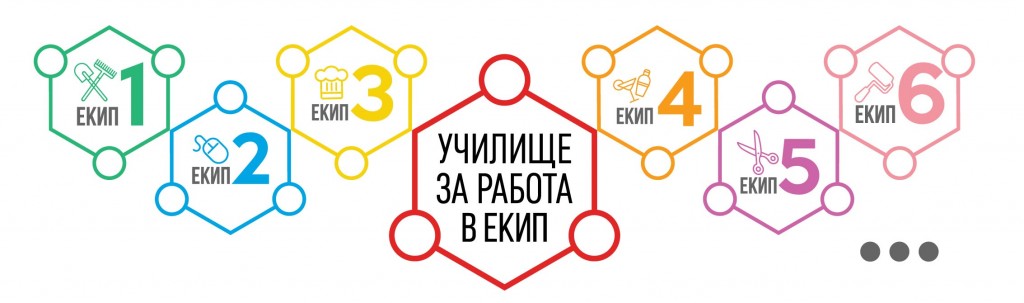 Тази година 40 деца и доброволци на Фондацията ще бъдат „колеги“ в различни компании, за да усетят колко много усилия са нужни на работното място, освен самия занаят. Освен базови умения, „училището“ ще даде на децата самочувствие и вяра, с които да продължат в следващите по-трудни крачки. На всяко от децата ще бъде предложено да започне курс за професионална квалификация в близост до града, където живее. В други случаи Фондацията подпомага  децата да намерят първата си работа или стаж.Социалната икономика и социалното предприемачество са възможност, която допринася за проактивно включване на младежите на пазара на труда, спомага за гъвкава и стабилна заетост, развива териториалната кохезия. Затова е необходимо да се създават по-гъвкави механизми и инициативи за осигуряване на заетост, правилно насочване към конкретен вид труд и кариерно ориентиране. На ниво политики на ЕС социалната икономика и социалното предприемачество са идентифицирани като ключов инструмент за иновации и преодоляване на проблемите на бедността и социалната изолация. В Стратегията „Европа 2020“ водеща цел е развитието на повече работни места и подобряване на жизненото равнище, включително чрез повече усилия в приобщаване на уязвими групи към пазара на труда. В рамките на приобщаващия растеж е интервенцията в борбата с бедността и социалното изключване чрез развитие на пазара на труда. Социалната икономика е част от духа на цялата стратегия, като това е заявено най-ясно в Приоритет 3: „приобщаващ растеж, чрез който ще се стимулира икономиката с високи равнища на заетост, която да доведе до социално и териториално сближаване“.Социалните предприятия са своеобразен мост, чрез който да бъде насърчена активна интеграция и уязвимите групи да стигнат (и стабилизират своето положение) в сферите, от които са отпаднали (образование, здравни услуги, пазар на труда). Добър пример за социално предприятие, което дава възможност за първа работа в защитена работна среда на младежи, напускащи специализирани институции, е т. нар. „Социална чайна“ в гр. Варна. Тя е социална инициатива, замислена като менторска програма за младежи, израснали в домове за деца, лишени от родителски грижи. Работи в партньорска мрежа с работодатели, които имат интерес да подадат ръка на младите хора. Продължават усилията за създаване на подкрепяща образователна среда, която включва подходящи архитектурни и социални условия, индивидуални образователни програми, екипи за комплексно педагогическо оценяване, общи или специални учебно-технически средства и апаратура, дидактически материали и помагала. Включващото обучение ще осигури равнопоставеност на младежите със специални образователни потребности, равните им възможности на трудовия пазар и пълноценното им участие в живота. Положителен ефект ще има работата на Младежките информационно-консултантски центрове (МИКЦ) и изпълнението на следните стратегическите цели на Националната стратегия за младежта (2010-2020):Улесняване на достъпа до качествени услуги за специална подкрепа на пълноценното личностно и обществено развитие на младите хора в съответствие с потребностите и интересите им.Развитие на доброволчеството сред младите хора като движеща сила за личностно развитие, мобилност, учене, конкурентоспособност, социално сближаване, солидарност между поколенията и формиране на гражданско самосъзнание.Създаване на привлекателна среда за развитие на младите хора в малките населени места и селските райони.Създаване на благоприятна, насърчаваща и подкрепяща среда за качествена професионална реализация на младите хора в България.Други предложения за прилагане на мерки и дейности по инициативата са:Да бъде разработена платформа за обмен на информация и добри практики и да се  насърчи диалогът между държавните институции, социалните услуги и неправителствените организации, работещи с младежите, напускащи системата за закрила. Провеждане на срещи на известни личности и млади хора, на които инициативата „Подкрепи една мечта” е помогнала, с младежи, на които им предстои напускане на институциите. Целта е да се провокират идеи за развитие (изведени задължително чрез игрови елемент и в неформална и забавна среда) и да се въздейства върху мотивацията и вярата в собствените възможности.Важно е процесът на комуникация и подкрепа да продължава и след като младежът е напуснал социалния дом. Към момента институциите и НПО не поддържат връзки след този момент. Това не само намалява възможността за положителен резултат при напускащите социалните домове, но и затруднява проследяването на реалните ползи, които преходът/пакетите от грижи дават на младите хора, напускащи социалните грижи.Младите хора се нуждаят от перспектива и професионална ориентация. Те постигат самостоятелност чрез намирането на жилище и работа, както  и с осигуряването на финансови средства и изграждането на мрежа от социални контакти. Интеграцията на младежите в уязвимо положение е активен двустранен процес на социално включване, насочен към преодоляване на съществуващите негативни социално–икономически характеристики, което е предпоставка за успешно и устойчиво развитие на обществото.С оглед на предприетата политика на национално ниво за деинституционализация е необходимо общините да са готови с алтернативни социални услуги, които да поемат нуждаещите се. Те трябва да са развити в мрежа, включително и надградени със социални предприятия, които ще помогнат по-бързо младежите да излизат от системата на закрила и социално подпомагане.Наличието само на социални услуги в общността не е достатъчно. Много често те подкрепят уязвимата група на първично ниво, но не й помагат да излезе от кръга на социалното изключване и зависимост и да намери своето трайно решение в заетост, образование, достъп до здравеопазване. В този смисъл, развитието на предприемаческа култура сред доставчиците на социални услуги допълнително ще помогне за по-ефективно справяне със социалните проблеми Необходима е по-голяма гъвкавост на предприетите мерки, за да се гарантира, че отговарят на потребностите на най-нуждаещите се млади хора. Затова социалните структури трябва да се адаптират към потребностите на младите хора, а не обратното.  Това е отразено и в Софийската стратегия на Съвета на Европа за правата на детето /2016-2021/, „системите за закрила на детето, които внимателно интегрират превантивни мерки, подкрепа за семейството, ранното детско развитие и грижа, социални услуги, образователни и жилищни политики, са най-ефективното средство за противодействие на детската бедност и социалното изключване“.Обединяването на средствата от различни сфери за постигане на общите цели води и до подобряване на мониторинга и оценката на провежданите политики, което е в основата на планирането и подобряването на мерките в областта на правата на децата и младите хора и подобряване на качеството им на живот.Инициативата на Президента на Република България „Подкрепи една мечта“ подпомага първите самостоятелни стъпки и по-добрата реализация и участие на младежите от целевата група в икономическия и социалния живот на страната. Развитието й през годините допринесе за повишаване на информираността и превръщане на младите хора, напускащи социалните институции и резидентните услуги, в активни членове на обществото чрез усвояване на ключови умения и компетенции, интегрирането им на пазара на труда и по-успешното развитие на техния личностен и професионален потенциал.Вярваме, че ангажираността на всеки от нас към това да няма социално изключени млади хора, ни прави по-сплотени и достойни като общество.